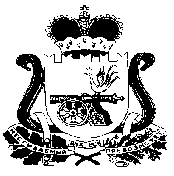 АДМИНИСТРАЦИЯ ЛОИНСКОГО СЕЛЬСКОГО ПОСЕЛЕНИЯ СМОЛЕНСКОГО РАЙОНА                  СМОЛЕНСКОЙ ОБЛАСТИР А С П О Р Я Ж Е Н И Еот 17.10.2018г  № 24   О  мерах  по   обеспечению     пожарнойбезопасности   на   территории Лоинскогосельского поселения Смоленского районаСмоленской области     в    осенне-зимнийпериод 2018/19 года.     В целях предупреждения возникновения пожаров в осенне-зимний период 2018/19 года и своевременной организации их тушения:1.Рекомендовать руководителям организаций, учреждений, расположенных на территории муниципального образования Лоинского сельского поселения независимо от  организационно-правовых форм собственности;1.1.В срок до 19 октября 2018 года разработать планы противопожарных мероприятий по подготовке населенных пунктов организаций и учреждений к работе в условиях осенне-зимнего периода 2018/19 года в том числе:-по проверке состояния дымоходов печного отопления, систем вентиляции газового отопления их ремонту и очистке;-по очистке  подвальных и чердачных помещений, технических подполий от мусора и других горючих материалов, обеспечение  запрета доступа в них посторонних лиц;- по проведению ремонтных и регламентных работ на объектах электроснабжения и приведению их в пожароопасное состояние;-по подготовке к эксплуатации в зимний период пожарной техники и оборудования.1.2.Во избежание распространения пожаров весной 2019 года на жилые и хозяйственные постройки, объекты различного назначения  организовать очистку прилегающей к ним территории от сухой травы, сгораемого мусора, а также освежение минерализованных полос.1.3.Организовать ведомственный, муниципальный и общественный контроль за соблюдением требований пожарной безопасности на подведомственных территориях и объектах.1.4.В ноябре 2018 года организовать и  провести с лицами , ответственными за обеспечение пожарной безопасности, совещание по вопросам готовности объектов жизнеобеспечения, объектов с массовым пребыванием людей, систем отопления и электроснабжения к работе в осенне-зимний период 2018/2019 года.1.5.В ноябре 2018 года провести месячник пожарной безопасности.1.6.Рассматривать на заседаниях комиссий по предупреждению и ликвидации чрезвычайных ситуаций и обеспечению пожарной безопасности вопросы соблюдения требований пожарной безопасности на подведомственных территориях и объектах, заслушивать информацию лиц, ответственных за обеспечение пожарной безопасности о выявленных нарушениях пожарной безопасности и мерах принимаемых для их устранения.1.7.В срок до 10 ноября   2018 года организовать проведение внепланового противопожарного инструктажа с руководителями подведомственных объектов и лицами ответственными за обеспечение пожарной безопасности указанных объектов, с учетом особенностей их эксплуатации в осенне-зимний период.2.Организовать проверку противопожарного состояния мест проведения новогодних и рождественских праздников.3.Организовать обучение населения мерам пожарной безопасности.4. Назначить ответственным лицом старшего инспектора Администрации Ефременкову И.Е. за реализацию разработанного плана противопожарных мероприятий по подготовке населенных пунктов и организаций к работе в условиях осенне-зимнего периода 2018/19 года.5.Назначить  ответственным лицом Городскову Н.И.- экономиста Администрации за своевременную очистку и содержание надлежащем состоянии внутридворовых проездов с учетом возможности подъезда пожарной и специальной техники, а также незамерзающих прорубей на открытых водоемах, оборудованных для забора воды, люков колодцев пожарных гидрантов.6.Обеспечить сбор и обобщение сведений о выполнении настоящего распоряжения.7.Контроль за исполнением настоящего распоряжения оставляю за собой.Глава муниципального образованияЛоинского сельского поселенияСмоленского района Смоленской области                         Н.С. ЛапеченковПриложение    к Распоряжению № 24 от 17.10.2018г.План подготовки населенных пунктов Лоинского сельского поселения на осенне-зимний пожароопасный период на 2018-2019годы№ п/пНаименование мероприятияСрок исполненияОтветственный исполнитель1.Проверить во всех учреждениях :исправность и готовность к применению первичных средств пожаротушения, автоматической пожарной сигнализации, установок оповещения о пожаре, аварийного и эвакуационного освещения.до 01.11.2018Руководители  учреждений2.Провести повторные инструктажи с рабочими и служащими, по соблюдению мер пожарной безопасности в осенне-зимний пожароопасный период с регистрацией в журнале установленного образцадо 01.11.2018Руководители учреждений3.Обновить наглядную агитацию по противопожарной тематике и знаки безопасности в уголках пожарной безопасности.до 01.11.2018Руководители учреждений4.Провести рейды в частном секторе по обучению населения мерам пожарной безопасности в осенне-зимний пожароопасный период с вручением памяток и листовокдо 01.11.2018 Администрация с/п5.Произвести проверку исправности дымоходов печного отопления, систем вентиляции газового отопления и их очистки. до 26.10.2018Администрация с/п6.Организация работ по очистке подвальных и чердачных помещений, технических подполий от мусора и других горючих материалов, обеспечение запрета доступа  в них посторонних лиц.до.01.11.2018.Администрация с/пРуководители учреждений7.Организовать  очистку прилегающих территорий  жилых помещений и хозяйственных построек,  от сухой травы, сгораемого мусорадо 01.11.2018г.Администрация с/пРуководители учреждений8.Провести мероприятия по профилактике пожаров в учреждениях с массовым пребыванием людей к новогодним праздникам.до 10.11.2018 Директор Лоинского СДК,Директор Денисовского СДК9.Организовать проверку противопожарного состояния мест проведения новогодних и рождественских праздников.до 10.11.2018Администрацияс/п
 10.Организовать обучения населения мерам пожарной безопасностидо 01.12.2018г.Администрацияс/п
11.Публиковать информацию по вопросам пожарной безопасности на официальном сайте в сети Интернет Лоинского сельского поселенияв течение пожароопасного периодаАдминистрацияс/п
